Clothes [kləʊðz]– одеждаCoat [kəʊt] – пальто             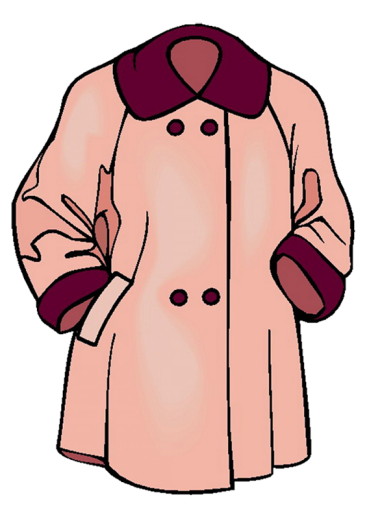 Raincoat – плащ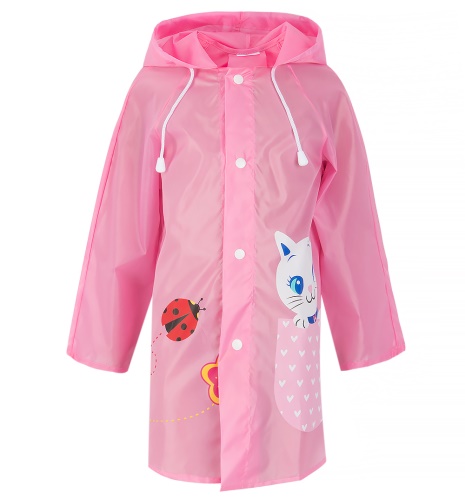 Trousers [‘traʊzəz] – брюки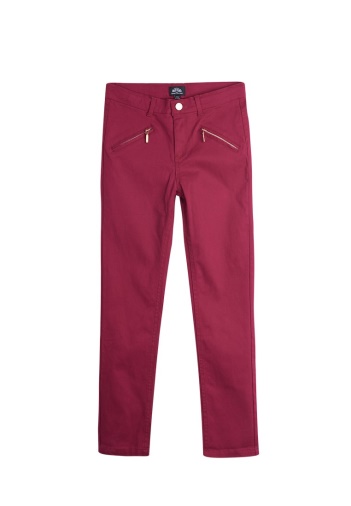 Shorts – шорты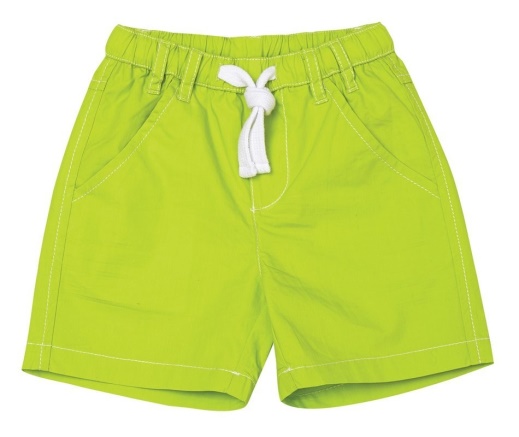 Hat – шляпа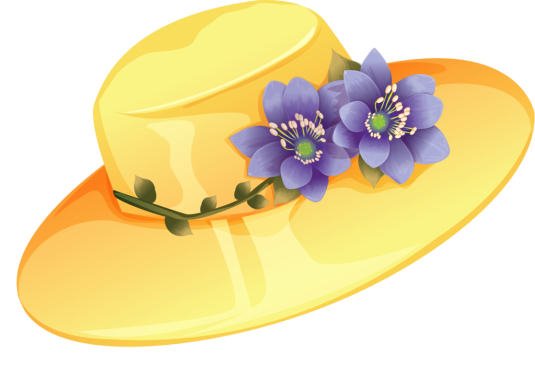 Cap – кепка, шапка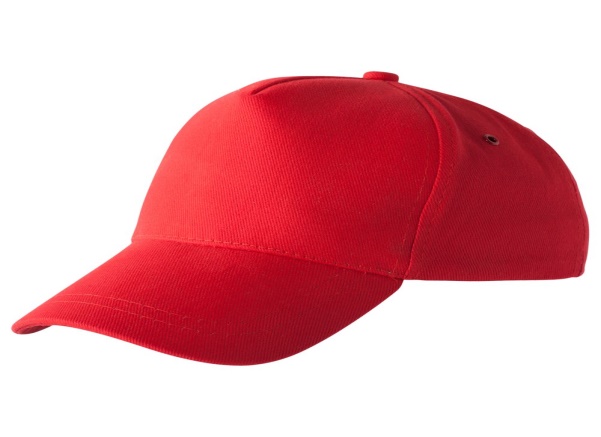 Sweater [‘swetə] – свитер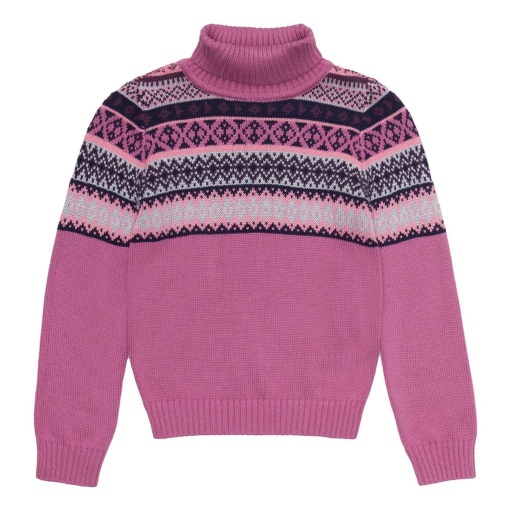 Blouse [blaʊz] – блузка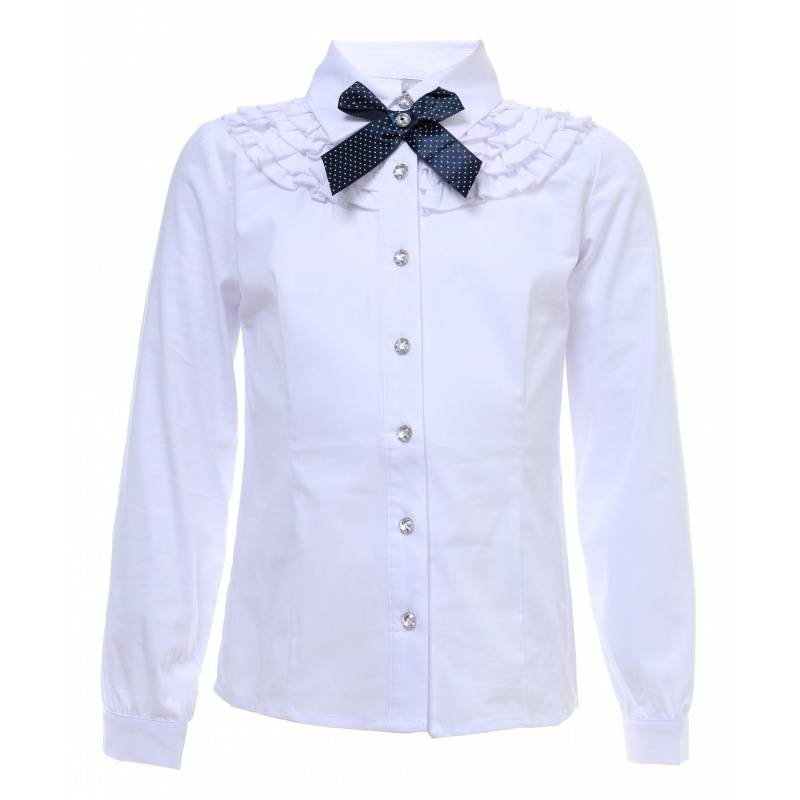 Shirt – рубашка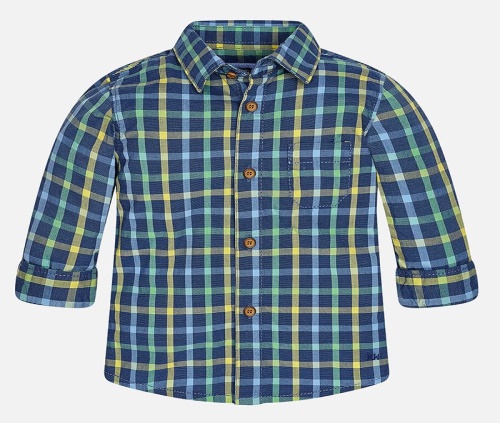 T-shirt – футболка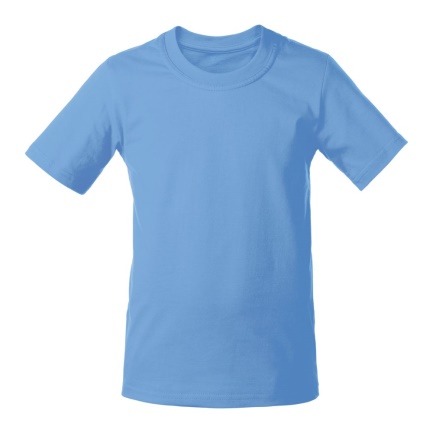 Dress – платье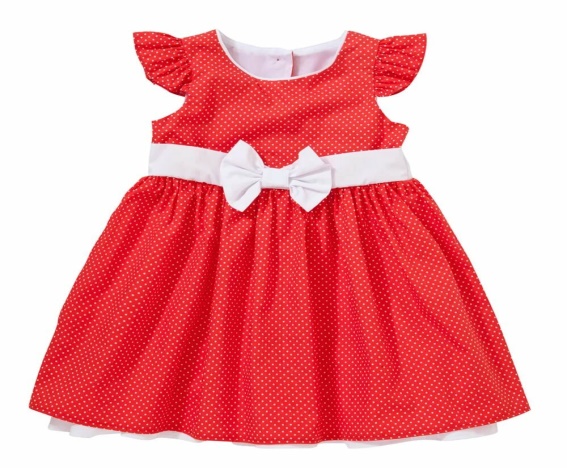 Skirt – юбка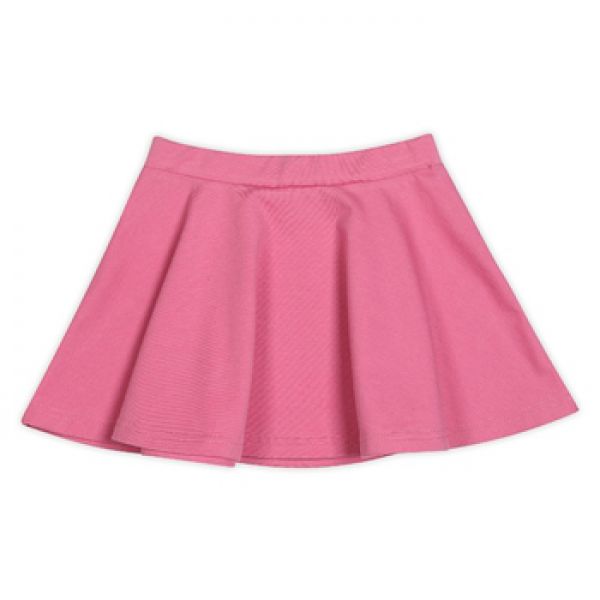 Shoes [ʃu:z] – туфли, ботинки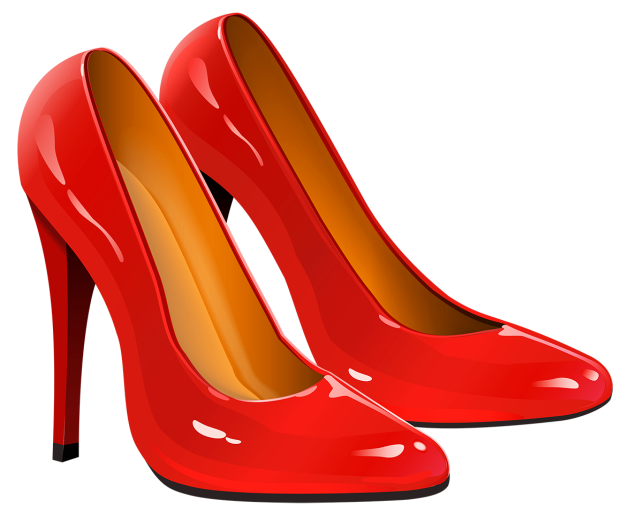 Boots – сапоги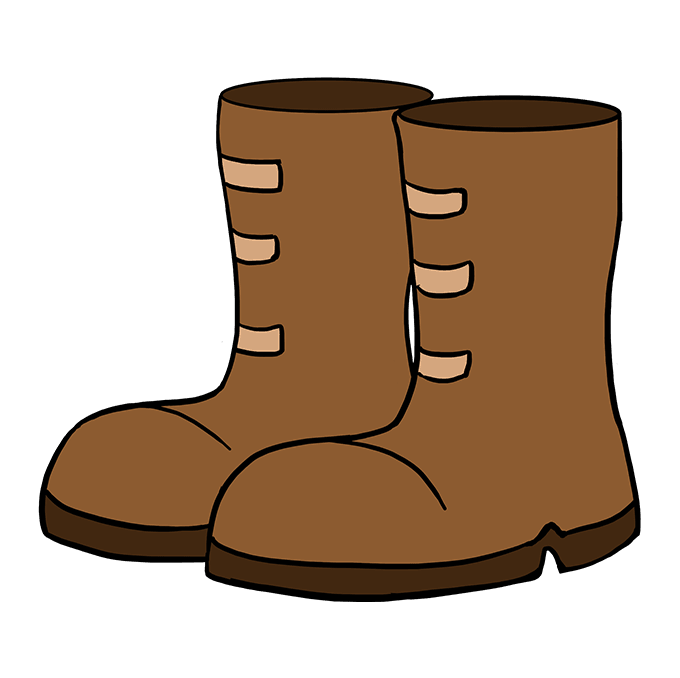 Socks- носки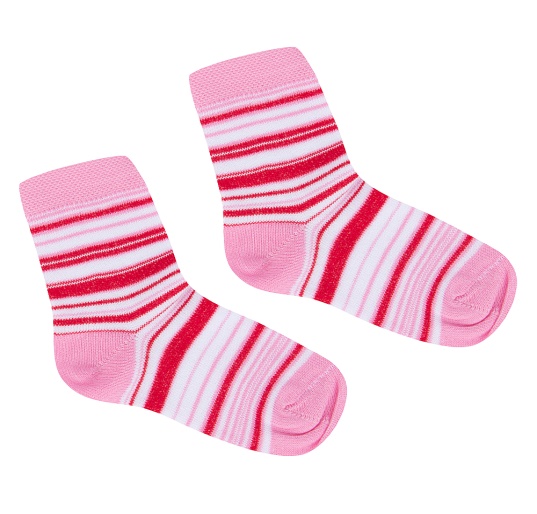 Jacket-пиджак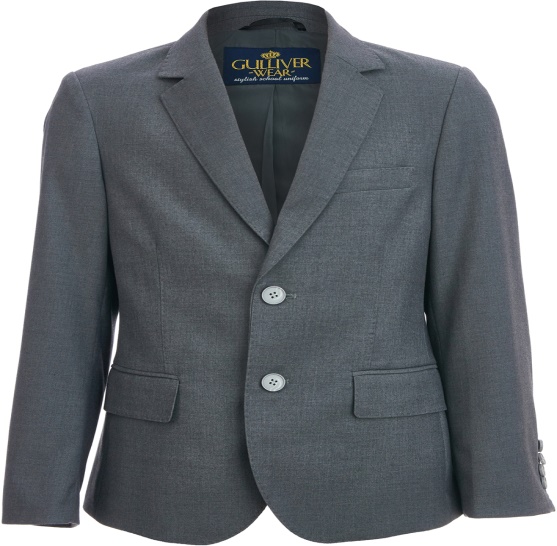 